3nd AnnualCalifornia Borough Recreation Authority’sHOLLY DAY HOUSEDecorating Contest! 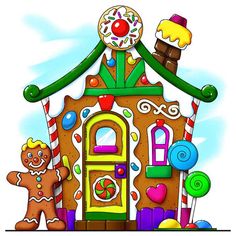 RegistrationFriday November 1st – Saturday November 30th, 2019Applications can be found atThe California Borough Building during business hourswww.calboroughrecauth.comwww.facebook.com/groups/241355756272952/Please see application for contest rules and general informationSponsored by California Borough Recreation Authority with the support of many local businessesCALIFORNIA BOROUGH RECREATION AUTHORITY’S     HOLLY DAY HOUSE Decorating Contest Application    STREET ADDRESS:SUBMITTING APPLICANT’S NAME:PHONE NUMBER:						EMAIL:	PLEASE LIST FIRST AND LAST NAMES OF ALL THAT OCCUPY THE DWELLING:PLEASE LIST ANY SPECIAL DIRECTIONS ON FINDING YOUR DECORATED HOME/YARD:Please circle ONLY ONE that applies to your dwelling.Single home	Single Apartment	Fraternity/Sorority	Business 	Apartment/Townhouse ComplexAwards and Prizes will be given to the following:1st and Runner up from a Single Dwelling or Apartment1st and Runner up from a Business, Fraternity/Sorority or Apartment Complex Facebook Favorite, voted by YOU!  (all information will be on our FB page)Contest Rules and Information:Any decorations are encouraged! Whether it is a simple wreath on your door or lights on every eve of your dwelling. Be creative. Be festive. Have fun!We encourage many to participate, however to be eligible, participants must currently have a dwelling with an address in California Borough, PA. (If you are in the voting districts/pay taxes for California Borough)  All registrations must be completed and received by Saturday November 30th at 9:00 PM. Applications can be found at www.caboroughrecauth.com, https://www.facebook.com/groups/241355756272952/ and the California Borough Building during business hours.  Completed registrations can be hand delivered by dropping off in the entry box at the California Borough Building during business hours, submitted via email to hollydayhousecalifornia@gmail.com or by FB Messenger to the recreation authority page.  LOCATION MUST BE WE WELL LIT AND ADDRESS NUMBERS MUST BE VISABLE! Failure to do so may result in disqualification. If you cannot see the numbers from the road, we encourage you to update your numbers or put a sign in your yard.Santa’s Elves (aka volunteer contest judges) will be selected year to year with preference of not having any connections to California Borough or residents or have never been a judge before. A map and or a list of participating homes registered before the deadline will be available as applicants register. You can find the information on the California Borough Recreation Facebook page. ALL 3rd Annual Holly Day House winners will be announced on Sunday December 8th, at approximately 5PM during the HOLLY DAY FESTIVAL. ALL applicants are encouraged to attend the festival. SUBMITTING APPLICANT MUST BE PRESENT TO ACCEPT ANY AWARDS OR PRIZES. *Please remember to check all lights and decorations for any and all hazards. Please use caution when using ladders, electricity, etc. Remember, Safety first. California Borough Recreation Authority cannot be held liable to any injuries, fires, etc.**California Borough Recreation Authority Council Volunteers and their households are not eligible for Cash prize. They are eligible for Facebook neighborhood vote.  